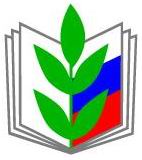 НАШ  ПРОФАКТИВ Председатель: Слизункова Вера Ивановна. Заместитель: председателя: Лобкова Галина Фёдоровна.Секретарь: Солодовникова Оксана Николаевна.Члены профсоюзного комитета:Прокопьева Юлия Валерьевна;Стогнева Любовь Геннадьевна;Кочергин  Анатолий Леонидович;Шляма Светлана Викторовна;Зеленская Ольга Геннадьевна;Барашкевич  Оксана Михайловна;Никешина  Елена Викторовна;Чебоксарова Ритта Жарина Елена Борисовна;Михалутин Илья Иванович;Неугодова Зинаида Яковлевна;Титова Ольга Петровна;Солодовникова Оксана Николаевна . Президиум:Слизункова Вера  Ивановна;Споялова Татьяна Владимировна;Клочков Роман Альбертович;Гуртовая Галина Витальевна;Лавриенко   Валентина Викторовна.Ревизионная комиссия:Пономарева Елена Ивановна -председательРезанова Марина АнатольевнаОсадчая Наталья Варфоломеевна